H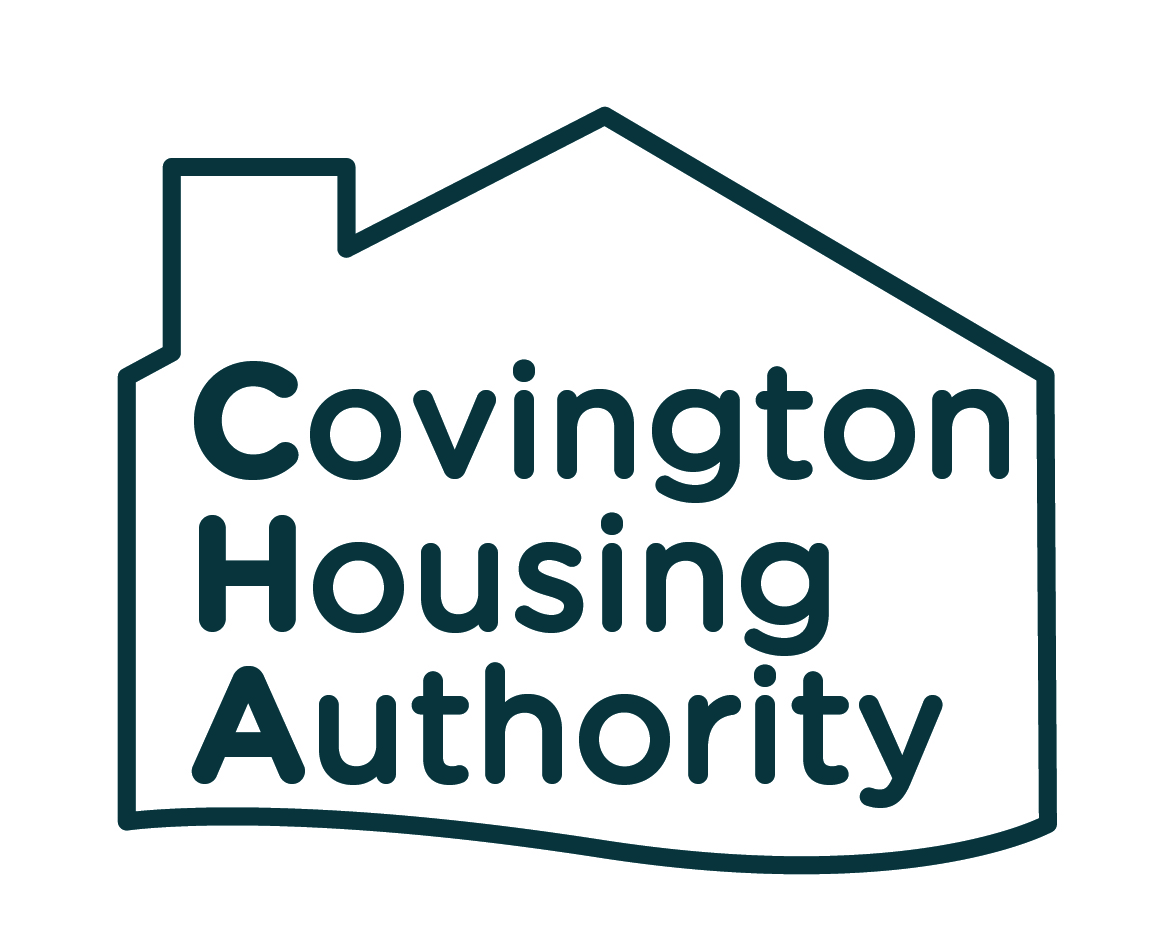 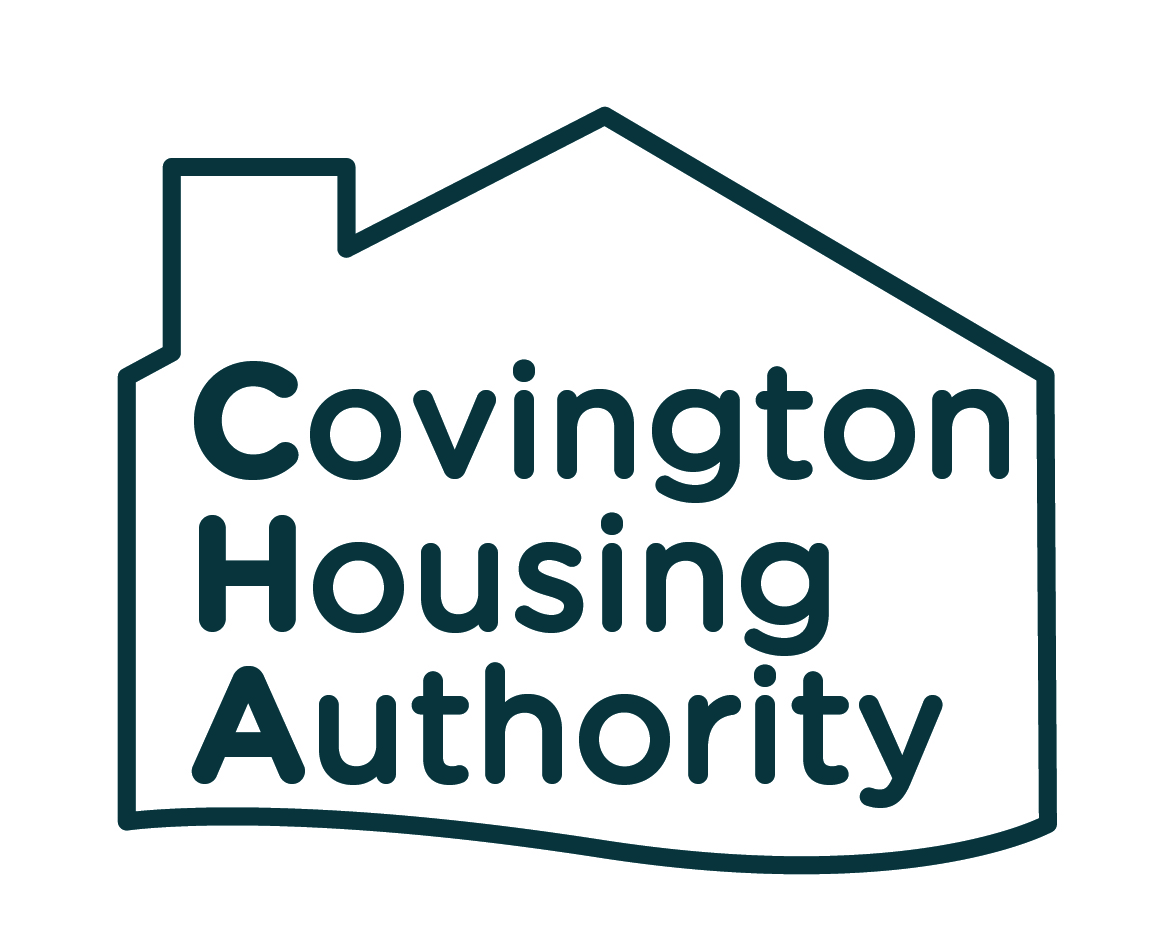 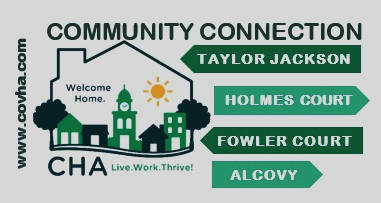 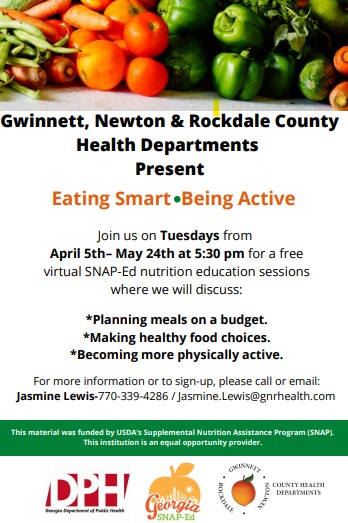 RESIDENT HEALTH & WELLNESS
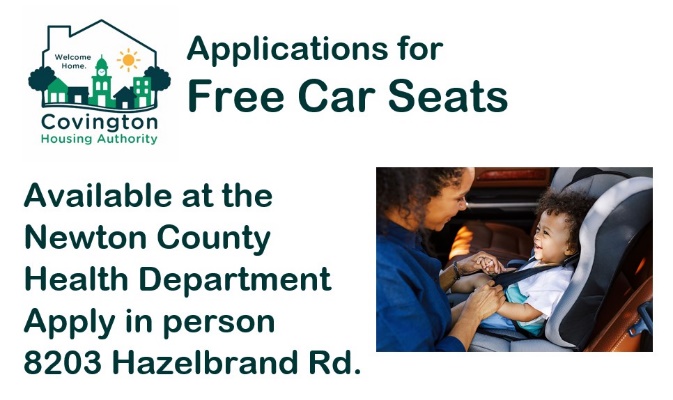 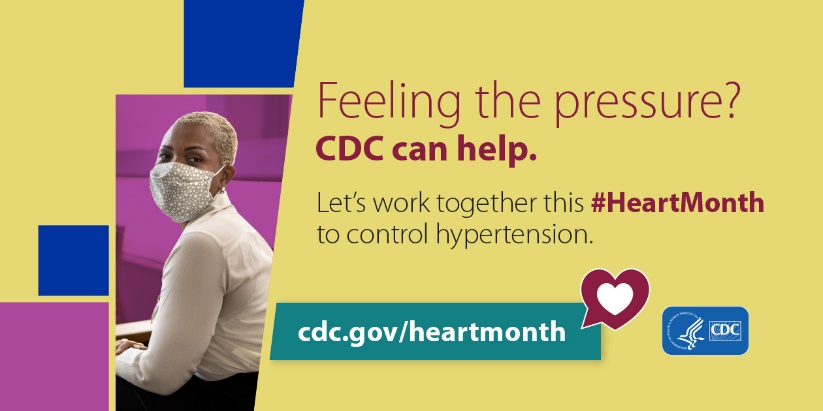 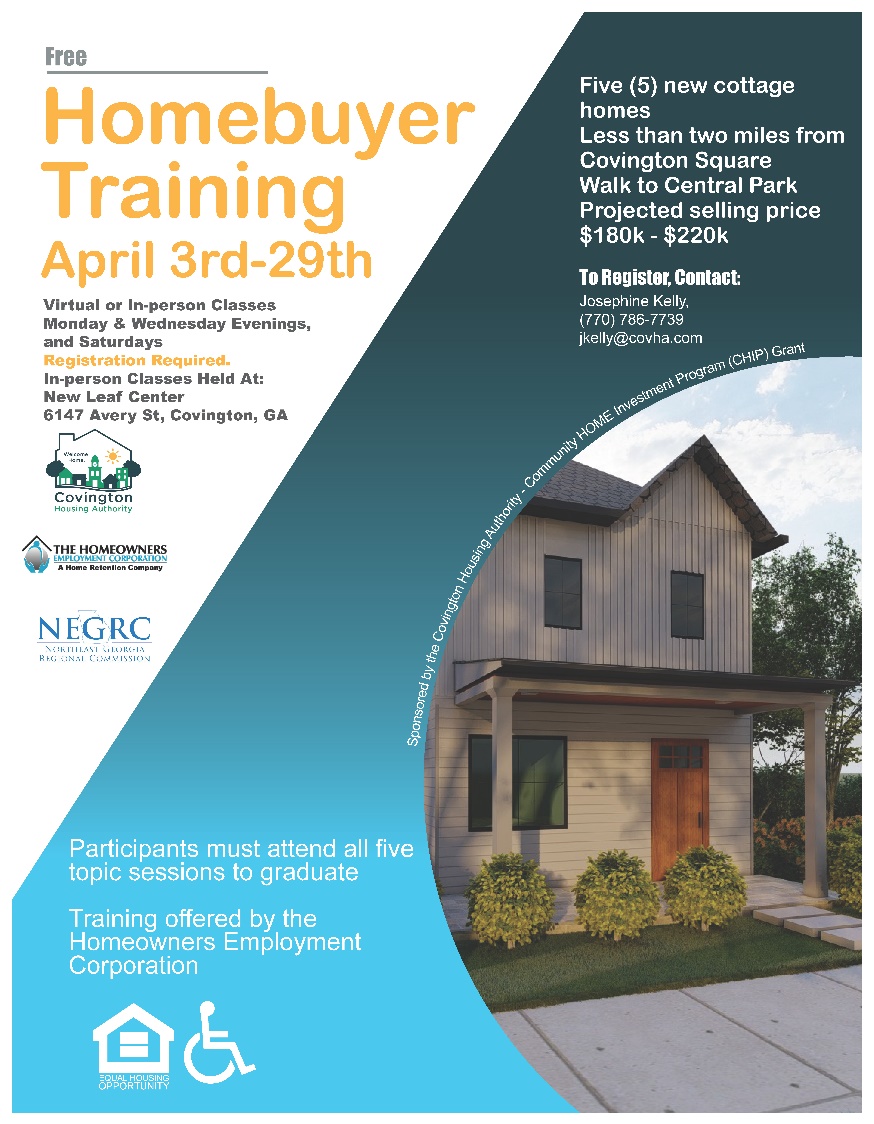 The Food Pantry Ministry assists those in need with food every month.

Hours: Monday/Wednesday/Friday afternoons 2-4pm, households may come once per month
Location: 2160 Church St, Covington 30014 (from the Church St/Conyers St intersection, pass the main church, pass the youth house,
the food pantry will be on your right)
Line up in your vehicle on Church Street; volunteers will register you from your car and bring food to your car
Please bring your photo ID and have a list of names and birth date of your household members.
Senior Deliveries: This ministry delivers food boxes once a month to home bound seniors who are unable to come to the food pantry.  
They currently have a waiting list for senior deliveries.  To be added to the waiting list, please either email foodpantry@covingtonfirst.org
or call (770)786-7305.  Leave your name, birth date, and address. 
Covington Food Pantry Ministry will contact you when they are able to add you to their delivery list.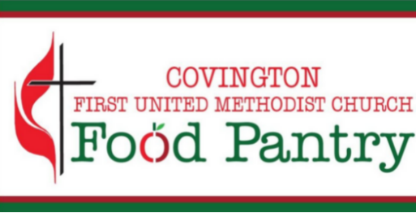 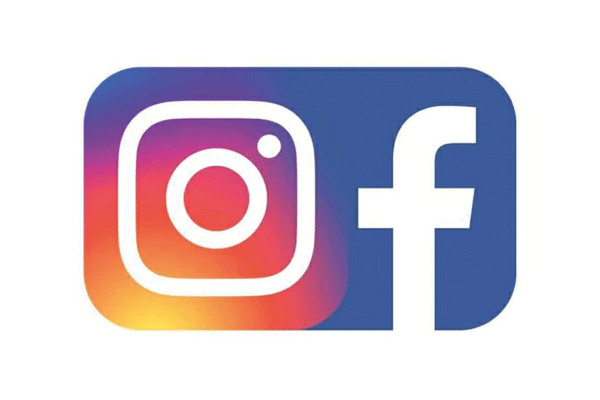 